§7008.  Inventory of estates; basis of taxation; money for waysThe assessors first chosen in plantations organized under section 7001 shall immediately ascertain and list the value of the property in the plantation, in the same manner as done in towns.  They shall return this list to the county commissioners of their county on or before the 15th day of May following the election of the assessors.  The county commissioners may examine and correct the list so as to make it conform to the last state valuation, and return a copy of this corrected valuation to the Treasurer of State.  When this copy is returned to the Treasurer of State, the plantation's ratable proportion according to the corrected valuation of all state and county taxes shall be assessed on the plantations in the same manner as on towns.  [PL 1987, c. 737, Pt. A, §2 (NEW); PL 1987, c. 737, Pt. C, §106 (NEW); PL 1989, c. 6 (AMD); PL 1989, c. 9, §2 (AMD); PL 1989, c. 104, Pt. C, §§8, 10 (AMD).]1.  Money for ways.  Such plantations, and any other plantations that are required by special order of the Legislature to pay state or county taxes, may raise money by taxation for making and repairing ways in compliance with Title 23, sections 2001 and 3302.[PL 1987, c. 737, Pt. A, §2 (NEW); PL 1987, c. 737, Pt. C, §106 (NEW); PL 1989, c. 6 (AMD); PL 1989, c. 9, §2 (AMD); PL 1989, c. 104, Pt. C, §§8, 10 (AMD).]2.  When valuation is taken.  The valuation of property in any plantation shall be taken as required under this section, corrected and returned to the Treasurer of State, whenever required.[PL 1987, c. 737, Pt. A, §2 (NEW); PL 1987, c. 737, Pt. C, §106 (NEW); PL 1989, c. 6 (AMD); PL 1989, c. 9, §2 (AMD); PL 1989, c. 104, Pt. C, §§8, 10 (AMD).]SECTION HISTORYPL 1987, c. 737, §§A2,C106 (NEW). PL 1989, c. 6 (AMD). PL 1989, c. 9, §2 (AMD). PL 1989, c. 104, §§C8,10 (AMD). The State of Maine claims a copyright in its codified statutes. If you intend to republish this material, we require that you include the following disclaimer in your publication:All copyrights and other rights to statutory text are reserved by the State of Maine. The text included in this publication reflects changes made through the First Regular and First Special Session of the 131st Maine Legislature and is current through November 1. 2023
                    . The text is subject to change without notice. It is a version that has not been officially certified by the Secretary of State. Refer to the Maine Revised Statutes Annotated and supplements for certified text.
                The Office of the Revisor of Statutes also requests that you send us one copy of any statutory publication you may produce. Our goal is not to restrict publishing activity, but to keep track of who is publishing what, to identify any needless duplication and to preserve the State's copyright rights.PLEASE NOTE: The Revisor's Office cannot perform research for or provide legal advice or interpretation of Maine law to the public. If you need legal assistance, please contact a qualified attorney.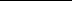 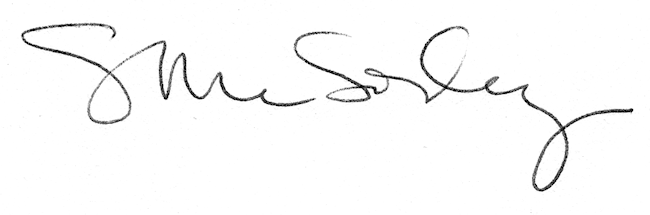 